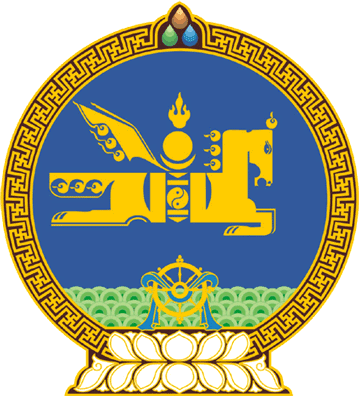 МОНГОЛ  УЛСЫН  ИХ  ХУРЛЫНТОГТООЛ 2016  оны 05 сарын 20 өдөр		         	Дугаар 49                         Төрийн ордон, Улаанбаатар хотМонгол Улсын Засгийн газрын гишүүнийг үүрэгт ажлаас нь чөлөөлөх тухайМонгол Улсын Үндсэн хуулийн Хорин тавдугаар зүйлийн 1 дэх хэсгийн 6 дахь заалт, Монгол Улсын Засгийн газрын тухай хуулийн 23 дугаар зүйлийн 23.1 дэх хэсгийн 1 дэх заалт, Монгол Улсын Их Хурлын чуулганы хуралдааны дэгийн тухай хуулийн 391 дүгээр зүйлийн 391.2 дахь хэсгийг үндэслэн Монгол Улсын Их Хурлаас ТОГТООХ нь: 1.Ганхуягийн Шийлэгдамбыг Монгол Улсын Засгийн газрын гишүүн-Эрүүл мэнд, спортын сайдын үүрэгт ажлаас чөлөөлсүгэй. 2.Энэ тогтоолыг 2016 оны 5 дугаар сарын 20-ны өдрөөс эхлэн дагаж мөрдсүгэй. МОНГОЛ УЛСЫН ИХ ХУРЛЫН ДАРГА				 З.ЭНХБОЛД 